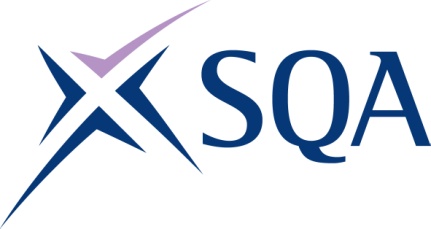 Group Award Title:	SVQ in Hairdressing at SCQF level 5Group Award Code:	GV3T 22SCQF overall credit:	Minimum: 79	Maximum: 87To attain the qualification, candidates must complete total of 8 units.  This consists of:6 mandatory units from Group A1 unit from Group B1 further unit from Group C or the remaining unit from Group BPlease note the table below shows the SSC identification codes listed alongside the corresponding SQA unit codes. It is important that SQA unit codes are used in all your recording documentation, and when your results are communicated to SQA.Mandatory units: Group A (candidates must complete all six units)Optional groups:Group B — a minimum of one unit must be selectedGroup C — one unit must be selected or the remaining one unit from Group BTemplate version: December 2022.SQA codeSSC codeTitleSCQFlevelSCQFcreditsSQAcreditsJ7N5 04SKAHDBRBNS1Consult, Assess, Plan and Prepare for Hair, Barbering, Beauty, Nails, Wellbeing and Holistic Services671J7N7 04SKAHDBRBNST1Implement and Maintain Safe, Hygienic and Effective Working Practices671J7N9 04SKAHDBR1Shampoo, Condition and Treat the Hair and Scalp571J7ND 04SKAHD1Set, Style and Dress Hair581J7NF 04SKAHDBR5Colour and Lighten the Hair6211J7NG 04SKAHDBR18Cut and Clipper Hair using Hairdressing Techniques 5161SQA codeSSC codeTitleSCQFlevelSCQFcreditsSQAcreditsJ7NH 04SKAHDBR16Dry, Style and Finish Hair using Hairdressing Techniques 581J7NJ 04SKAHDBR9Braid, Twist and Thread Wrap Hair581SQA codeSSC codeTitleSCQFlevelSCQFcreditsSQAcreditsJ7PF 04SKAHDBR10Perm and Neutralise Hair6121J7P1 04SKAHDBR13Relax Hair Permanently 6131J7PE 04SKAHDBR14 Apply Temporary Hair Attachments to Enhance a Style551J7NP 04SKAHDBRBNS2 Provide Basic Business Support and Services 5101J7NR 04SKAHDBRBNS3Instruct and Advise on Products and Services581